                                                Конспект урока математики.(Учебник Н.Я. Виленкина «Математика 6 класс»)Тема: Взаимно обратные числа.Цели урока: Развивающие цели: обеспечить усвоение учащимися понятие взаимно обратных чисел, развивать навыки нахождения взаимно обратных чисел для натуральных чисел, неправильных дробей, для десятичных дробей. Развивать у учащихся навыки применения аналогии, обобщения, память, мышление. Образовательные цели: изучить понятие взаимно обратные числа, закрепить навыки нахождения взаимно обратных чисел, сформулировать правило взаимно обратных чисел, применить при более сложных ситуациях, отрабатывать умение решать уравнения нового типа.Воспитательные цели: через коллективно-творческий труд на уроке воспитать чувство ответственности, собранности, радости, сопереживания успехам своих одноклассников, усердие.Тип урока: урок ознакомления с новым материалом.Вид урока: комбинированный.Виды работ: фронтальная, индивидуальная, дифференцированная.Оборудование: учебник, интерактивная доска, документ-камера.Ход урока:Организационный момент. ( Мотивация учащихся к уроку, постановка целей и задач урока)Анализ контрольной работы. ( Решить задания, в которых допущено наибольшее количество ошибок)3.  Устная контрольная работа   (Задание практикуется через документ-камеру на интерактивную доску. Ученики записывают только ответы под соответствующим номером. Проверить в парах (взаимопроверкой) и демонстрировать на доске.) :4.  Сообщение темы урока: - Сегодня на уроке вы познакомитесь с новым понятием взаимно обратных чисел.5.  Изучение нового материала:Вычислить:         Игра:                                        Вставьте пропущенное число. ×  = 1;             ×  = 1;                    ×  = 1;Два числа, произведение которых равно единице, называются взаимно обратными.Приведите примеры взаимно обратных чисел.Какое число будет взаимно обратным к правильной дроби, к неправильной дроби, натуральному числу?Как найти взаимно обратное число к десятичной дроби?Как записать число, обратное числу   ?  ()Какие условия должны соблюдаться для чисел a, b ?  ( a ≠ 0; b ≠ 0 )Записать в тетрадях: и   - взаимно обратные числа, так как   ×  ꞊ ꞊ 1, a ≠ 0; b ≠ 06. Закрепление изученного материала:№ 577 (а-в) стр. 94 (с подробным комментированием у доски и в тетрадях).- Как доказать, что данные числа являются взаимно обратными?  ( Выполнить умножение, если произведение этих чисел равно 1, то числа являются взаимно обратными. )( Ответ: а) да; б) нет; в) да. )№ 580 стр. 95 (с подробным комментированием у доски и в тетрадях).- Что неизвестно в уравнении? ( Второй множитель.)- Как найти неизвестный множитель? ( Произведение разделить на известный множитель.)- Возникла проблема: мы не умеем делить на дробные числа.      Как по-другому можно решить это уравнение? ( Так как произведение равно единице, то второй множитель будет являться числом, обратным первому множителю.)      Решение уравнений д) и е) основано на свойстве единицы при умножении.   ( Ответ:  а)1 ;  б)  ;  в) 1 ;  г) 1 ;  д) x= 1;  е) x= 1.)7. Физкультминутка:  Ребус.   Отгадайте ребус:                                                                           ( Дробь )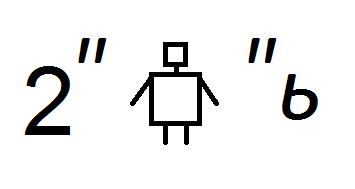  Дробь от числа хотим найти, Не надо никого тревожить. Нам надо данное число На эту дробь умножить!8.  Работа над задачей:Завод изготовил сверх плана 120 телевизоров.    этих телевизоров отправлено строителям гидростанции, а 80% остатка – в рисоводческий совхоз. Сколько телевизоров было отправлено в рисоводческий совхоз?- Запишем краткую запись:Всего                               - 120 телев.Строителям                  -      от Рисоводческий совхоз  -  80% остаткаРешение:Как найти    от всего?  ( 120×  = ×  = 90 (телев.)- строителя.  )  Как найти остаток? ( 120 – 90 = 30 (телев.)- осталось )Как найти 80% от остатка? (80% = 0,8;  30× 0,8 = 24 (телев.)- в совхоз )Ответ: 24.9.  Самостоятельная работа:   Дидактические материалы.Собрать тетради !!!10.  Итог урока:Что нового узнали на уроке?Что осталось непонятным?Объявить оценки11.   Домашнее задание:§16, выучить правило;  № 590 ( б ),   № 592 ( а - в ),   № 593  (стр. 96)Дополнительно: Написать эссе по словам Л.Н. Толстого: «Человек есть дробь, числитель которой…»                                                            Литература.Математика , 6 класс.  ( Учебник Н.Я. Виленкин и др.)Поурочные разработки по математике, 6 класс ( В.В. Выговская )Дидактические материалы по математике, 6 класс ( А.С. Чесноков и др.)Вариант 1Вариант 2Вычислите:                         Упростите:1) 1- ;         8)  × ;                     10) а+ а;2)  + ;       9) 23× ;                 11) m + m;3)   + ;                               Найдите:4)   - ;                                        12)  от 64;5)  + ;6)   × ;7)  1 × ;                                                                  Вычислите:                         Упростите:1) 1- ;         8) ×1;                     10) а - а;2)  + ;       9) ×19 ;                 11) m + m;3)   + ;                               Найдите:4)   - ;                                        12)  от 49;5)  + ;6)   × ;7)  1 × ;                                                                  Ответы:Ответы:; 1;  ; ; ; ; ; ; 9; 1a; 2m; 56; ; 1; ; 1; ; ; ; 9; а; 1m; 21Критерии оценок: «5»- нет ошибок; «4»- 1-2 ошибки; «3»- 3-4 ошибки; «2»- более 4 ошибок;Критерии оценок: «5»- нет ошибок; «4»- 1-2 ошибки; «3»- 3-4 ошибки; «2»- более 4 ошибок;Вариант 1Вариант 2№ 131  (стр. 12)№ 131 (стр. 39)